Задание: Ответить на вопросы после текста, выполнить упражнение 3 письмено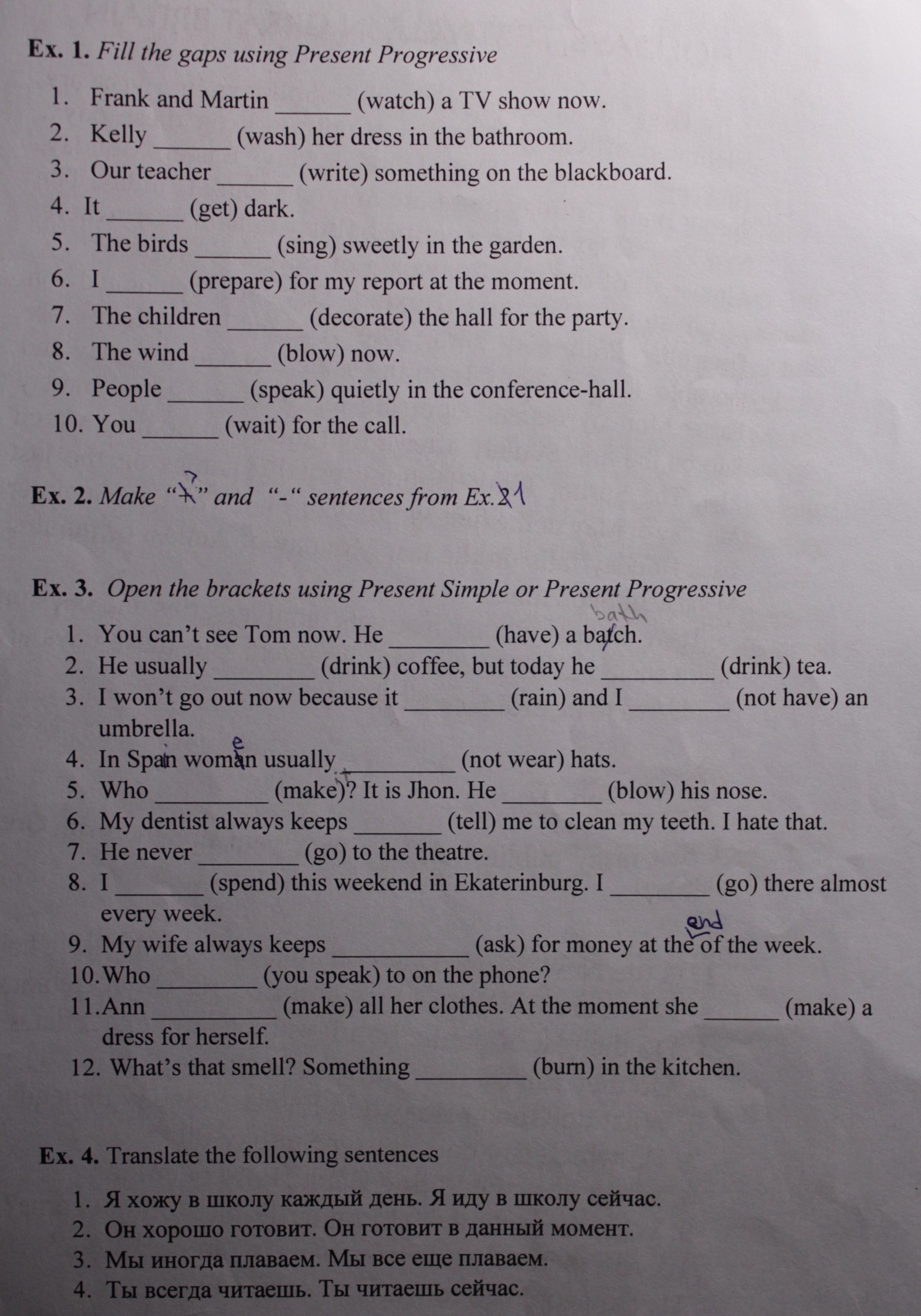 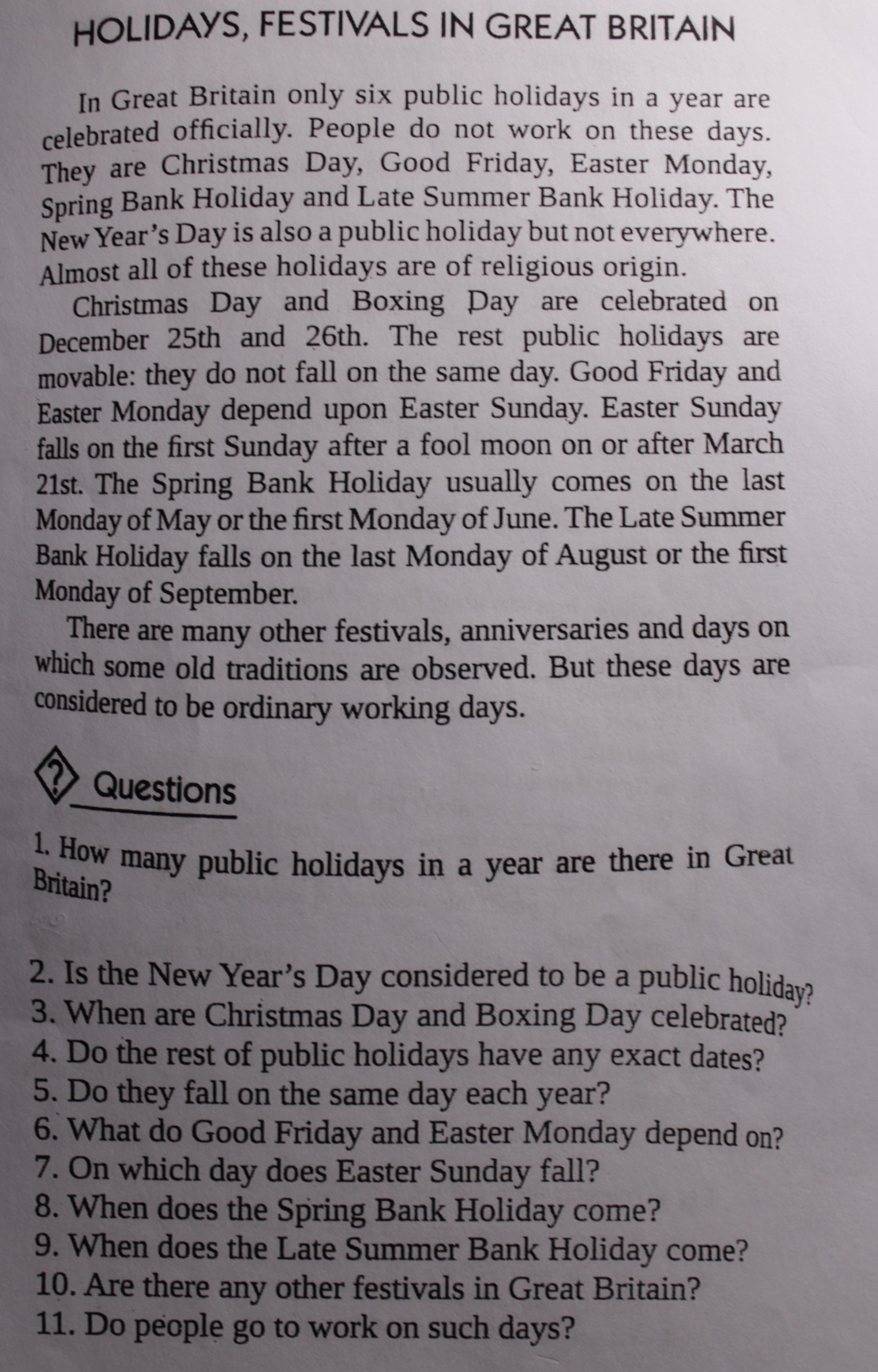 